Aula prática 12 -  Desenvolvimento do girino e metamorfose 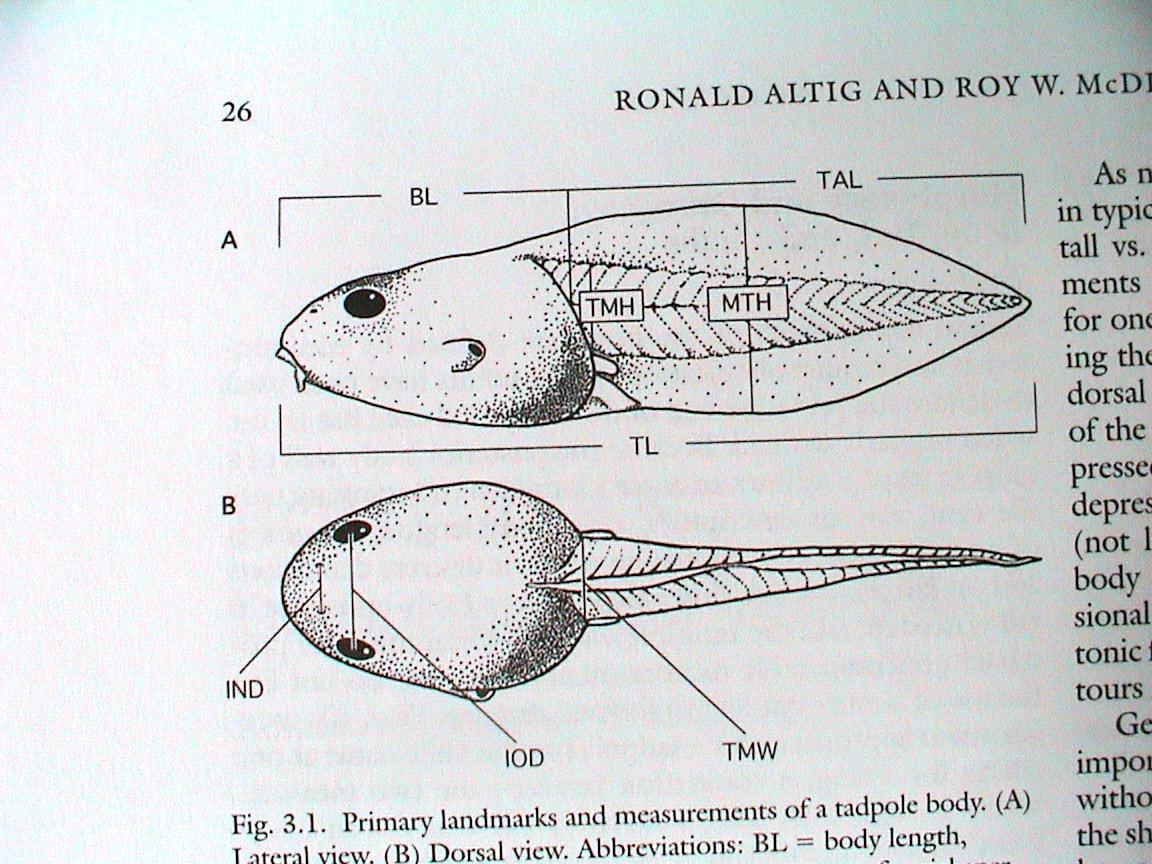 Morfologia do girino, observar e comparar entre girinos de espécies diferentes as seguintes características:separação entre corpo e cauda; 
Na cauda: musculatura da nadadeira, nadadeira dorsal, nadadeira ventral, coloração, desenhos, forma. As nadadeiras podem variar na altura e no ponto em que emergem em relação à junção corpo-cauda.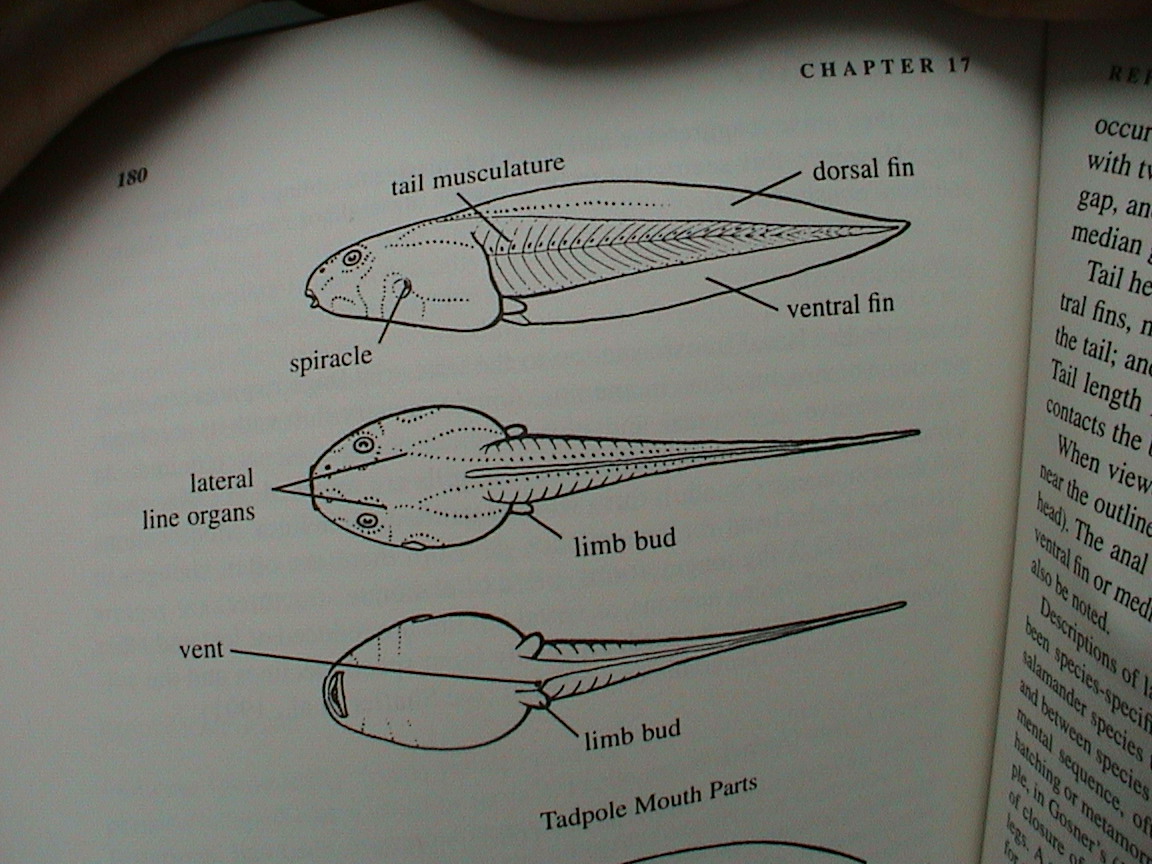 No corpo: posição da boca; dos olhos, das narinas, o poro anal, os brotos dos membros posteriores, intestino (por transparência), o espiráculo.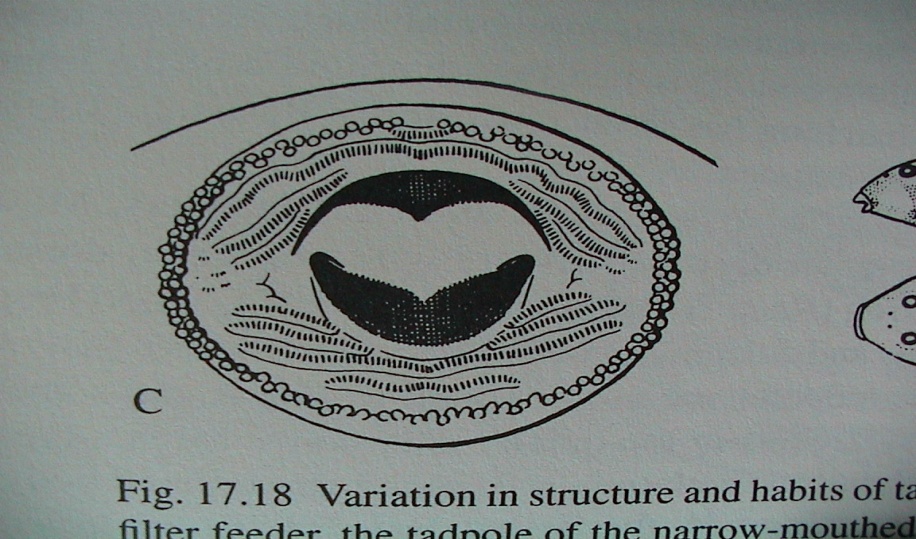 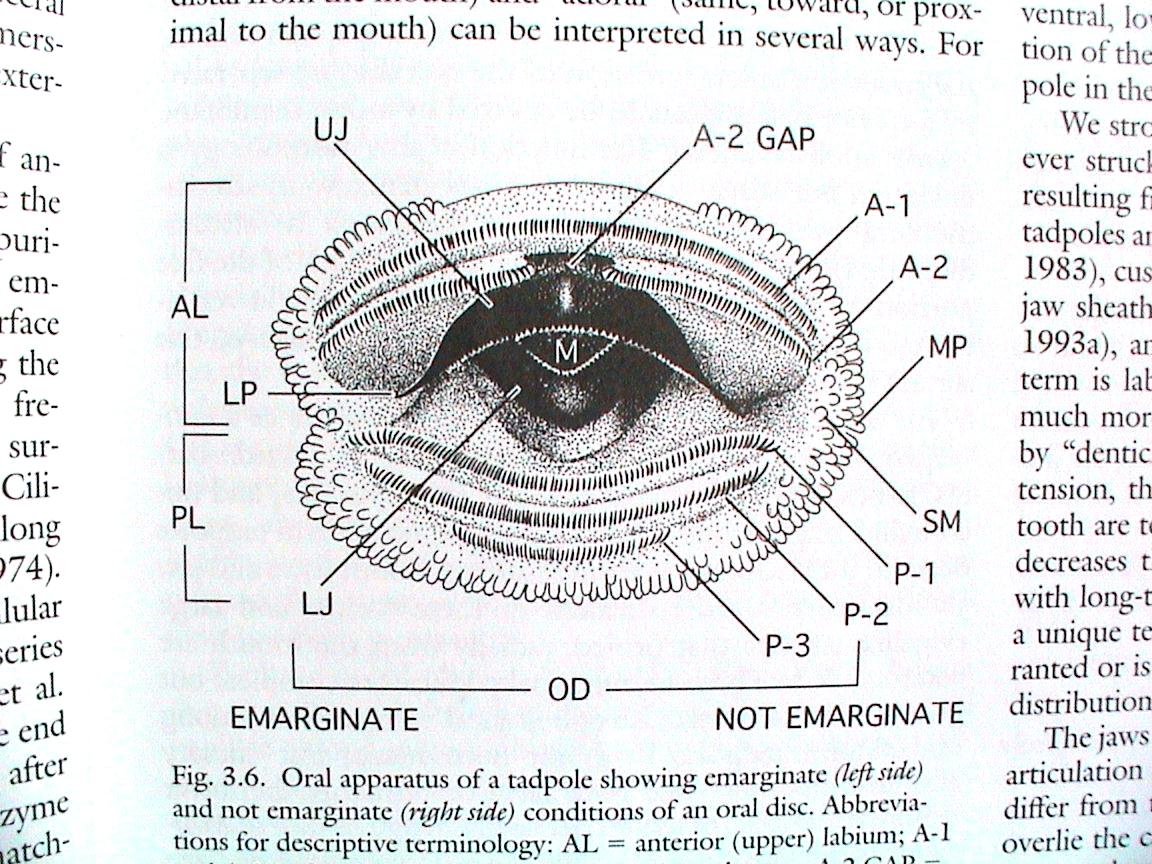 Reunir em uma placa de petri girinos de diferentes espécies (formas corpóreas) e observar e esquematizar em seu relatório a diversidade de girinos quanto aos traços morfológicos estudados acima.Fases do desenvolvimento larval Observar as desovas disponíveis na bancadaObservar a sequencia de desenvolvimento de girinos de Rhinela sp.  Reunir exemplares em diferentes estágios e classificá-los segundo a etapa (embrião, eclosão, larva e metamorfose) e estágio de desenvolvimento, segundo a tabela de Gosner (1960) apresentada abaixo. Ilustrar girinos em diferentes fases em seu relatório.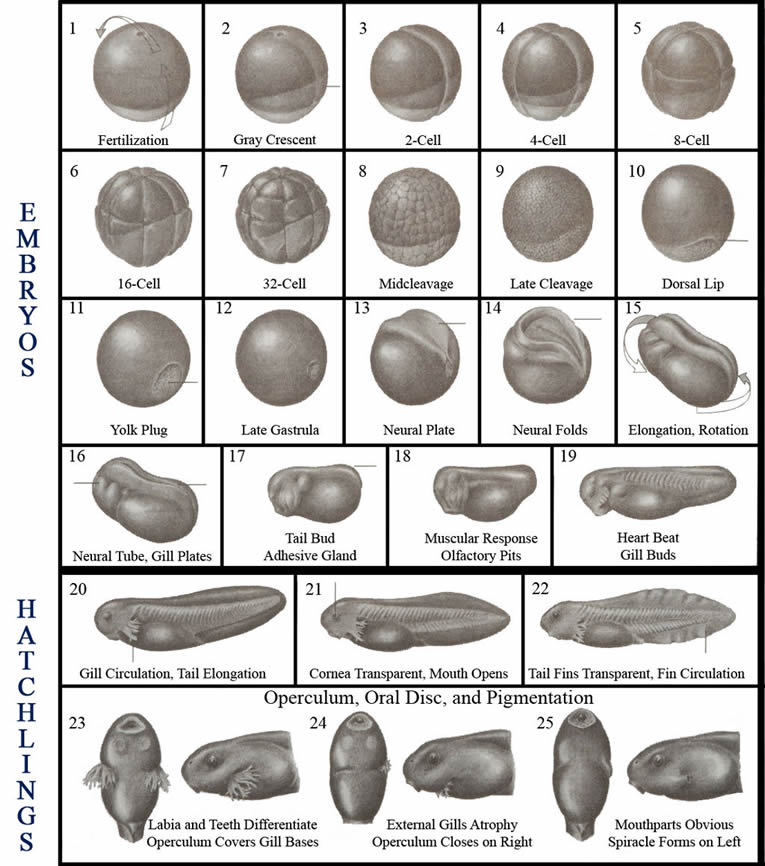 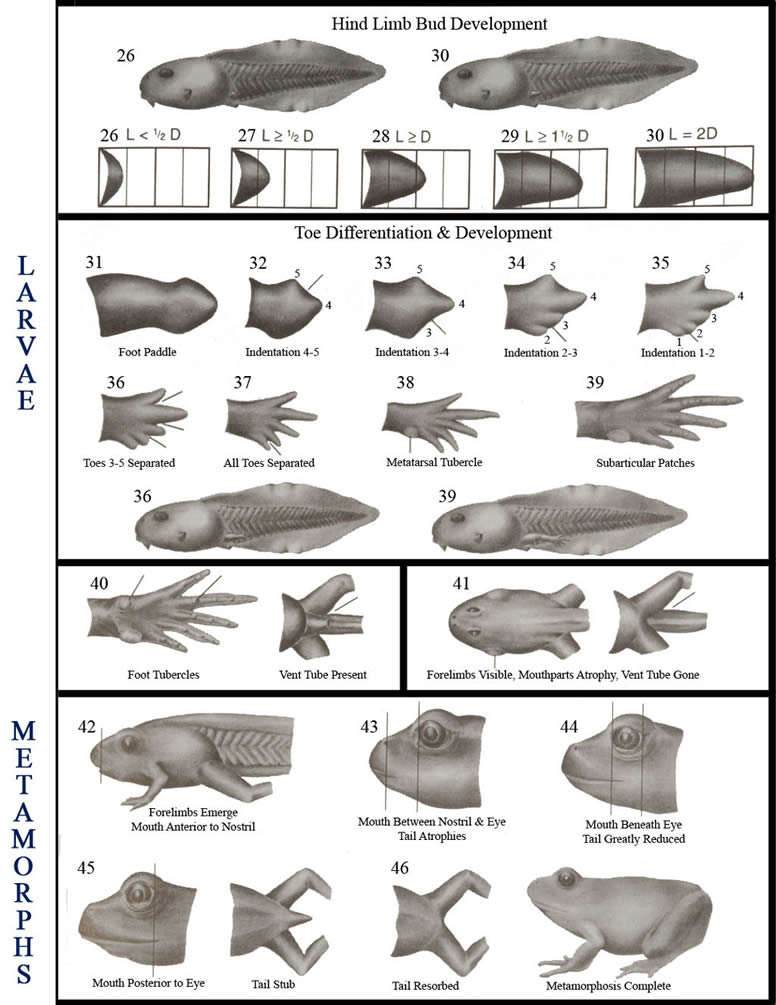 Retirado do site: http://www.virginiaherpetologicalsociety.com/amphibians/amphibian-development/amphibian-development.htmQuestões para estudo1. Compare anfibios anuros adultos e girinos quanto a morfologia, habitat, alimentação e respiração. 2. Apresente associações entre as formas corpóreas e a ecologia dos girinos.3. Explique por que a última fase da metamorfose é considerada clímax metamorfico? O que caracteriza essa fase?4. Quais são as formas de respiração dos anfíbios anuros?